Dear parentsCentral Bedfordshire Council are running a FREE careers and employment event for your child.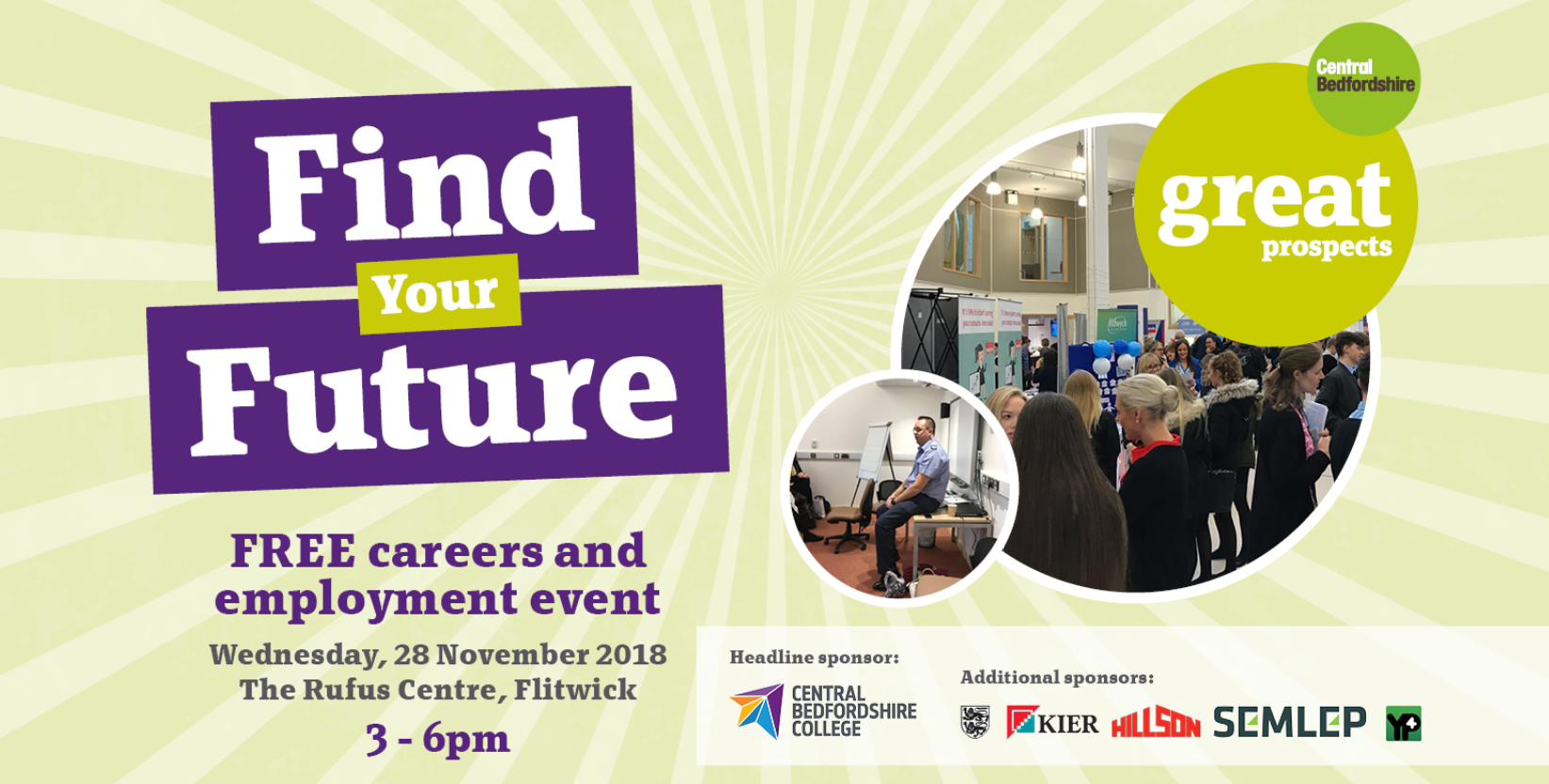 We are working closely with the school to ensure as many Young people between 14-17 years old can participate in this event. If, however, your child is unable to attend during the day we are opening our doors to the public between 3pm – 6pm. This important event will bring together employers, schools and further education providers to highlight local career opportunities and the skills necessary for these. There will be presentations from key speakers and a range of workshops, alongside exhibition stands from local employers who are offering apprenticeships / jobs. This is a fantastic opportunity for you to discuss your child’s next steps, to make an informed decision. For more information, visit: www.centralbedfordshire.gov.uk/findyourfutureor call 0300 300 4590.